XXV CONVEGNO NAZIONALE S.I.P.I.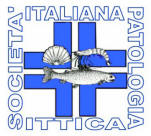 Società Italiana di Patologia ItticaIstituto Nautico Caboto – Gaeta (LT)10-12 ottobre 2019Il versamento delle quote di iscrizione deve essere effettuato esclusivamente tramite:Bonifico bancario sul c.c. IT97K0200862770000104743560 dell’Unicredit Banca, agenzia di: Ponte San Nicolò (PD), intestato a Società Italiana di Patologia Ittica. Causale del Versamento: “Quota iscrizione …nome e cognome… al Convegno Nazionale S.I.P.I.”Autorizzo la Società Italiana di Patologia Ittica a trattare i dati da me forniti nel rispetto della normativa vigente sulla tutela dei dati personali di cui al D.Lgs. 196/03 e al Regolamento (UE) 2016/679 del Parlamento Europeo e del Consiglio del 27 aprile 2016.Scheda di Iscrizione al ConvegnoSI RACCOMANDA DI COMPILARE TUTTI I CAMPI
Cognome  ……………………………………………..……………….   Nome  ………………………………………………….………….……………Professione/Qualifica    .…………………….………………………………………………….….…………………………………………….……….Istituzione  ………………………………………………………………………………………………………………………….…………………..………Cell. ………………………………………………….  E-mail (leggibile)     ………………………….………………………………………….………Quote di iscrizione (entro il 23 settembre 2019), barrare la casella prescelta:  □ Socio S.I.P.I. strutturato in regola con le quote sociali   ……………………………………………….…..…	200,00 euro□ Non Socio S.I.P.I. strutturato ………………………………………………..…………………..…………………………	300,00 euro□ Socio S.I.P.I. non strutturato (borsista, contrattista) ………………………………….…………….………… 	100,00 euro□ Non Socio S.I.P.I. non strutturato (borsista, contrattista) …………………………………….…………… 	180,00 euro□ Studente (previa presentazione tesserino universitario) …………………………………….……..………	  20,00 euro□ Solo workshop 	Cena sociale (sera del giorno venerdì 11 ottobre 2019 alle ore 20.30): La cena sociale è compresa solo per gli iscritti all’intero convegno. Studenti, accompagnatori e partecipanti al solo workshop dovranno versare un contributo di € 30Il sottoscritto dichiara di voler partecipare alla cena sociale:SI	     	NOEventuali esigenze alimentari:SI	     	NO               Se si specificare quali:………………………………………………………………………………Alla cena sociale parteciperà un accompagnatore (previo pagamento di un contributo € 30 da versare al momentodell’iscrizione o alla segreteria del congresso in loco)SI	     	NO               Se si specificare nome: Sig./Sig.ra ………………………………………………………………………………Visita alla «Piscicoltura del Golfo di Gaeta» (sabato 12 ottobre - mattina):La visita è gratuita per tutti i partecipanti all’intero convegno.Il sottoscritto dichiara di voler partecipare alla visita:SI	     	NOData   …………………………. 				  			 Firma ………………………………………………………..